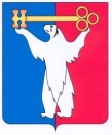 АДМИНИСТРАЦИЯ ГОРОДА НОРИЛЬСКАКРАСНОЯРСКОГО КРАЯРАСПОРЯЖЕНИЕ22.11.2017	г.Норильск	№ 6927Об отказе в предоставлении разрешения на условно разрешенный вид использования земельного участка и объекта капитального строительстваРассмотрев заявление Д.Н. Кузнецова о предоставлении разрешения на условно разрешенный вид использования земельного участка и объекта капитального строительства «объект торговли (комплекс)», на основании абзаца 3 пункта 5 подраздела 3.3, абзаца 2 пункта 1 подраздела 3.3.1 раздела 3 Главы 1 части I Правил землепользования и застройки муниципального образования город Норильск, утвержденных решением Норильского городского Совета депутатов от 10.11.2009 
№ 22-533, учитывая, что границы испрашиваемого заявителем земельного участка, расположенного в городе Норильске, район Кайеркан, ул. Первомайская, д.20, имеют наложение с границами земельного участка с кадастровым номером 24:55:0602005:1258, обремененного правами третьих лиц, 1. Отказать в предоставлении разрешения на условно разрешенный вид использования земельного участка, расположенного в территориальной зоне застройки многоэтажными жилыми домами 9 этажей и выше - Ж-2 в городе Норильске, район Кайеркан, ул. Первомайская, д.20, для размещения объекта капитального строительства «объект торговли (комплекс)».2.	Управлению по градостроительству и землепользованию Администрации города Норильска направить копию настоящего распоряжения Д.Н. Кузнецову в течение пяти календарных дней с даты его издания.3.	Опубликовать настоящее распоряжение в газете «Заполярная правда» и разместить его на официальном сайте муниципального образования город Норильск.4.	Контроль исполнения пункта 2 настоящего распоряжения возложить на заместителя Главы города Норильска по собственности и развитию предпринимательства.И.о. Главы города Норильска	А.В. Малков 